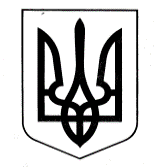 УПРАВЛІННЯ ОСВІТИ САФ’ЯНІВСЬКОЇ СІЛЬСЬКОЇ РАДИ ІЗМАЇЛЬСЬКОГО РАЙОНУ ОДЕСЬКОЇ ОБЛАСТІОЗЕРНЯНСЬКИЙ ЗАКЛАД ЗАГАЛЬНОЇ СЕРЕДНЬОЇ ОСВІТИ НАКАЗ 04.02.2022 р.                                                                                          №32/О                                                                                               Про продовження організації освітнього процесу в Озернянському ЗЗСО з використанням дистанційних технологій в умовах стрімкого зростання захворюваності на СОVID-19санітарного та епідемічного благополуччя населення», статей 11, 32 Закону України «Про захист населення від інфекційних хвороб», статті 113 Кодексу про працю України, пунктів 77, 89 Інструкції про порядок обчислення заробітної плати працівників освіти, затвердженої наказом Міністерства освіти і науки України від 15.04.1993 року № 102, пункту 8.3.3 Галузевої угоди між Міністерством освіти і науки України та ЦК Профспілки працівників освіти і науки України, на виконання протоколу позачергового засідання комісії з питань техногенно-екологічної безпеки та надзвичайних ситуацій Саф’янівської сільської ради Ізмаїльського району Одеської області від 04 лютого 2022 року № 3, наказу управління освіти Саф’янівської сільської ради Ізмаїльського району Одеської області від 04 лютого 2022 року № 19/А, у зв’язку зі стрімким зростанням захворюваності на СОVID-19, грипу та ГРВІ серед здобувачів освіти та педагогічних працівників Озернянського ЗЗСО, з метою переривання ланцюжків зараження, передачі небезпечної інфекції та стримування епідемії в організованих колективахНАКАЗУЮ1. Продовжити організацію освітнього процесу в Озернянському ЗЗСО із застосуванням технологій дистанційного навчання для учнів 1 - 11 класів з 07.02.2022 р. до особливого розпорядження.2. Всім педагогічним працівникам:2.1. Забезпечити регулярне відстеження результатів навчання учнів та здійснювати систематичний контроль за проведенням навчальних занять і виконання освітніх програм. 2.2. Забезпечити організацію не менше 30 % навчального часу, передбаченого освітньою програмою закладу в синхронному режимі (онлайн-уроки - вчитель та учні комунікують між собою в електронному освітньому середовищі) та 70 % - в асинхронному режимі, застосовуючи при цьому інтерактивні освітні платформи, електронну пошту, форуми, соціальні мережі тощо. 3. Класним керівникам 1-11 класів забезпечити широке інформування батьківської громадськості щодо режиму роботи закладу у зазначений період.5.  Контроль за виконанням наказу залишаю за собою.Директор закладу                                 Оксана ТЕЛЬПІЗ